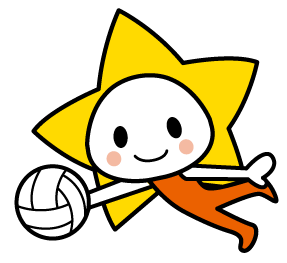 2020年2月吉日バレーボール　コーチクリニック開催のご案内SON・東京では、アスリートを楽しく安全に指導し、コーチング技術をみがくために、下記日程にてバレーボールのコーチクリニックを開催いたします。コーチ経験は、問いませんのでお気軽にご参加下さい。参加希望の方は、申込用紙にご記入の上、お申し込みください。なお、認定コーチ資格取得には、このコーチクリニックの受講の他、ゼネラルオリエンテーション＆アスリート理解の受講およびプログラムでのコーチ実働10時間が必要となります。また、認定コーチ資格は、4年に1度の更新制の資格です。記■開催日：　2020年2月29日（土）　■開催場所：杉並区立中瀬中学校　(東京都杉並区下井草4-3-29)■アクセス：JR中央線、地下鉄丸ノ内線　「荻窪駅」より　バス　「中瀬中学校前」下車　http://www.suginami-school.ed.jp/nakasechu/intro/access.html■スケジュール：13：00～13：15　　集合、受付＠図書室13：20～14：50　 バレーボール・講義　講師：城 裕幸　氏（スポーツトレーナー/SON・京都）14：50～15：00	　休憩、移動、着替え、準備15：00～16：30	　バレーボール・講義　講師：城 裕幸　氏（スポーツトレーナー/SON・京都）15：30～16：50	  質疑応答/修了証授与　解散■持ち物：筆記用具■服装：運動のできる服装（ジーンズは不可）、体育館履き　※体育館に暖房はありません。防寒対策をお願いします。■受講資格：ファミリー、またはボランティアとしてSOの活動に参加中、もしくは参加予定の方■参加費：無料（ただし、交通費は、各自ご負担ください）■申込み締切：2020年2月24日（月・祝）■申込み方法：必要事項を記入の上、E-mail添付もしくはFAXにてお申込みください◆お問合せ・申し込み先◆SON・東京事務局　Ｅ-mail：office@son-tokyo.or.jp 　ＦＡＸ：03-6380-3136　2020年2月29日（土）　　バレーボール　コーチクリニック　申込書申し込み締切日：2020年2月24日（月・祝）＊ご記入頂いた個人情報は、保険加入手続き、本コーチクリニック、SON・東京のボランティア管理の目的にのみ使用されます。また、法人外に情報が流出しないよう最善の注意をもって管理します。※切り取らず、全体をFAXもしくはE-MAIL添付してください※区　分（ どちらか選んで下さい ）・ボランティア　　　　・ファミリー・ボランティア　　　　・ファミリー・ボランティア　　　　・ファミリー・ボランティア　　　　・ファミリー・ボランティア　　　　・ファミリー・ボランティア　　　　・ファミリー・ボランティア　　　　・ファミリー所属所属所属所属ID（ 東京地区の方はご記入下さい）130SON・　　　　　　　　SON・　　　　　　　　SON・　　　　　　　　SON・　　　　　　　　(ふりがな)　　　　お名前性別年齢当日の連絡先　　　　　　　　　　　　　（　　　　　　　　　　　　）　　　　　　　　　　　　　　　　　　　　　　　　　　　（　　　　　　　　　　　　）　　　　　　　　　　　　　　　　　　　　　　　　　　　（　　　　　　　　　　　　）　　　　　　　　　　　　　　　　　　　　　　　　　　　（　　　　　　　　　　　　）　　　　　　　　　　　　　　　　　　　　　　　　　　　（　　　　　　　　　　　　）　　　　　　　　　　　　　　　　　　　　　　　　　　　（　　　　　　　　　　　　）　　　　　　　　　　　　　　　　　　　　　　　　　　　（　　　　　　　　　　　　）　　　　　　　　　　　　　　　　　　　　　　　　　　　（　　　　　　　　　　　　）　　　　　　　　　　　　　　　　　　　　　　　　　　　（　　　　　　　　　　　　）　　　　　　　　　　　　　　　　　　　　　　　　　　　（　　　　　　　　　　　　）　　　　　　　　　　　　　　　　　　　　　　　　　　　（　　　　　　　　　　　　）　　　　　　　　　　　　　　E-MailアドレスもしくはFAX番号コーチクリニック参加歴□初めて　　　　　　□2回目　　　　　　□3回目以上□初めて　　　　　　□2回目　　　　　　□3回目以上□初めて　　　　　　□2回目　　　　　　□3回目以上□初めて　　　　　　□2回目　　　　　　□3回目以上□初めて　　　　　　□2回目　　　　　　□3回目以上□初めて　　　　　　□2回目　　　　　　□3回目以上□初めて　　　　　　□2回目　　　　　　□3回目以上□初めて　　　　　　□2回目　　　　　　□3回目以上□初めて　　　　　　□2回目　　　　　　□3回目以上□初めて　　　　　　□2回目　　　　　　□3回目以上□初めて　　　　　　□2回目　　　　　　□3回目以上